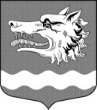 Администрация Раздольевского сельского поселения Приозерского муниципального района Ленинградской областиПОСТАНОВЛЕНИЕ20 марта 2024 года                                                                                                            № 60Об утверждении годового отчета о ходе реализации и оценки эффективности муниципальной программы «Благоустройство и развитие территории муниципального образования Раздольевское сельское поселение МО Приозерский муниципальный район Ленинградской области на 2023 - 2025 г.г.» за 2023 годВ соответствии с пунктами 4, 5, 6 Порядка разработки, реализации и оценки эффективности муниципальных программ муниципального образования Раздольевское сельское поселение муниципального образования Приозерский муниципальный район Ленинградской области, утвержденного постановлением администрации Раздольевское сельское поселение от 12.05.2022 года № 113,   в целях повышения эффективности использования бюджетных средств и совершенствования программно-целевого метода формирования бюджета муниципального образования Раздольевское сельское поселение, администрация Раздольевского сельского поселения ПОСТАНОВЛЯЕТ:1. Утвердить годовой отчет о ходе реализации и оценки эффективности муниципальной программы «Благоустройство и развитие территории муниципального образования Раздольевское сельское поселение МО Приозерский муниципальный район Ленинградской области на 2023-2025г.г.» за 2023 год.2.	Настоящее постановление подлежит размещению на сайте поселения   Раздольевское.рф.3.	Постановление вступает в силу с момента его официального опубликования.4.	Контроль за выполнением постановления оставляю за собой.Глава администрации                                                                                                  В.В. ЗайцеваА. Ш. Шехмаметьева, Иванова Н. Н.(813) 79-66-718,66-649 Разослано: дело-2, прокуратура-1, СМИ-1, официальный сайт -1Приложениек постановлению администрацииРаздольевского сельского поселенияот 20.03.2024 года № 60Годовой отчет о ходе реализации и оценки эффективности муниципальной программы«Благоустройство  и развитие территории  муниципального образования Раздольевское сельское поселение МО Приозерский муниципальный  район Ленинградской области на 2023-2025г.г.» за 2023 год.Ответственный исполнитель программы:Глава администрации Раздольевского сельского поселения: Зайцева Виктория Вячеславовна,тел. (8-813-79) 66-718эл.адрес:  adm.razdole@mail.ruПодпись____________________Таблица 1Годовой отчет о ходе реализации и оценки эффективности муниципальной программы «Благоустройство  и развитие территории  муниципального образования Раздольевское сельское поселение МО Приозерский муниципальный  район Ленинградской области на 2023-2025г.г.»Информацияо ходе реализации муниципальной программы /подпрограммы«наименование программы /подпрограммы»Финансирование мероприятий муниципальной программы/подпрограммы1. Достижение целевых показателей(ежегодно нарастающим итогом)за период 2023г. Таблица 2.Выполнение плана мероприятий по программе: «Благоустройство  и развитие территории  муниципального образования Раздольевское сельское поселение МО Приозерский муниципальный  район Ленинградской области на 2023-2025г.г.»(ежеквартально нарастающим итогом)за 2023 годТаблица 3Оценка эффективности  реализации целевой муниципальной программы «Благоустройство  и развитие территории  муниципального образования Раздольевское сельское поселение МО Приозерский муниципальный  район Ленинградской области на 2023-2025г.г.» за 2023 годРазработана на основании  Постановления  администрации МО Раздольевское СП от 12.05.2022 года № 113 «Об утверждении Порядка разработки, реализации и оценки эффективности муниципальных программ муниципального образования Раздольевское сельское поселение муниципального образования Приозерский муниципальный район Ленинградской области»Оценку результативности и эффективности реализации муниципальных программ используются индикаторы и показатели отчета о реализации Программы. Под результативностью понимается степень достижения запланированных показателей за счет реализации мероприятий Программы.Результативность измеряется путем сопоставления фактически достигнутых значений показателей с плановыми значениями. В качестве критериев оценки результативности реализации Программы и программных мероприятий используется индекс результативности и интегральная оценка результативности.Индекс результативности Программы (мероприятия) оценивается по каждому целевому показателю в год t и за расчетный период T:                                       Пфit                                Рit = ------,                                      Ппitгде:Рit - результативность достижения i-го показателя, характеризующего ход реализации Программы, в год t;Пфit - фактическое значение i-го показателя, характеризующего реализацию Программы, в год t Ппit - плановое значение i-го показателя, характеризующего реализацию Программы, в год t;i - номер показателя Программы.                                      Пфit                               Рit = ------ =         10/10= 1                                        Ппit                                      Пфit                               Рit = ------ =         2000/2000= 1                                        Ппit                                      Пфit                               Рit = ------ =        27000/27000= 1                                       Ппit                                      Пфit                               Рit = ------ 5,4/5,4= 1                                       Ппit Интегральная оценка результативности Программы в год t определяется по следующей формуле:                                      m                                 SUM Рit                                  1                            Ht = ------- x 100,                                    mгде:Ht - интегральная оценка результативности Программы в год t (в процентах);Рit - индекс результативности по i-му показателю <1> в год t;m - количество показателей Программы.-------------------------------<1> Все целевые и объемные показатели Программы являются равнозначными.Ht= ((1+1+1+1)/4)*100=100% Эффективность реализации Программы определяется как соотношение интегральной оценки результативности Программы и уровня финансирования:                                    Ht                              Эt = ---- x 100,                                    Stгде:Эt - эффективность Программы в год t;St - уровень финансирования Программы в год t, определяется как отношение фактического объема финансирования к запланированному объему финансирования в год t;Ht - интегральная оценка результативности Программы в год t.                                     Ht                              Эt = ---- x 100= 100/100*100= 100                                    StПри завершении расчетов показателей формулируются выводы по оценке эффективности реализации Программы с учетом следующих критериев:значение показателя (Эt) от 90 до 110% - реализация Программы соответствует запланированным результатам при запланированном объеме расходов - запланированная эффективность реализации Программы;значение показателя (Эt) более 110% - эффективность реализации Программы более высокая по сравнению с запланированной;значение показателя (Эt) от 50 до 90% - эффективность реализации Программы более низкая по сравнению с запланированной;значение показателя (Эt) менее 50% - Программа реализуется неэффективно.Вывод: значение эффективность программы  100 %  Программа «Благоустройство  и развитие территории  муниципального образования Раздольевское сельское поселение МО Приозерский муниципальный  район Ленинградской области на 2023-202г.г.»  соответствует запланированным результатам при запланированном объеме расходов - запланированная эффективность реализации Программы.№ Наименование целевого показателяЕдиница измеренияЗначение целевого показателяЗначение целевого показателяЗначение целевого показателя№ Наименование целевого показателяЕдиница измеренияпланируемоена текущий годфактическое за отчетный периодпроцент выполнения1234561Протяженность линий уличного освещения, подлежащих обслуживаниюкм10101002Объем твердых бытовых отходовм3200020001003Площадь окашиваемой территориим227000270001004Площадь обрабатываемой территории – 5,4 гага55,45,4100№наименованиезапланированоисполненоПримечание, %МУНИЦИПАЛЬНАЯ ПРОГРАММА " БЛАГОУСТРОЙСТВО ТЕРРИТОРИИ МУНИЦИПАЛЬНОГО ОБРАЗОВАНИЯ"3 342,13 342,11001Комплекс процессных мероприятий «Совершенствование системы благоустройства»2 268,82 268,81.1Обслуживание уличного освещения1 170,01 170,0100 1.2Прочие мероприятия по благоустройству (санитарная очистка, экспертиза документации).                                                  959,1929,1100Организация и содержание мест захоронения139,7139,71002Комплекс процессных мероприятий "Реализация функций в сфере обращения с отходами"383,9383,9100 2.1 Мероприятия в области жилищно-коммунального хозяйства (строительные отходы)383,9383,91003Мероприятия, направленные на достижение цели федерального проекта "Комплексная система обращения с твердыми коммунальными отходами"638,4638,41003.1Мероприятия в области жилищно-коммунального хозяйства204,0204,0100Мероприятия по созданию мест (площадок) накопления твердых коммунальных отходов434,4434,41004Мероприятия, направленные на достижение цели федерального проекта "Благоустройство сельских территорий"51,051,01004.1Реализация комплекса мероприятий по борьбе с борщевиком Сосновского на территориях муниципальных образований Ленинградской области)51,051,01001Пфit фактическое значение i-го показателя, характеризующего реализацию Программы, в год tкм 10Протяженность линий уличного освещения, подлежащих обслуживанию2Ппit - плановое значение i-го показателя, характеризующего реализацию Программы, в год t;км10Протяженность линий уличного освещения, подлежащих обслуживанию1 Пфit -фактическое значение i-го показателя, характеризующего реализацию Программы, в год tм32000Объем твердых бытовых отходов2Ппit - плановое значение i-го показателя, характеризующего реализацию Программы, в год t;м32000Объем твердых бытовых отходов1 Пфit -фактическое значение i-го показателя, характеризующего реализацию Программы, в год tм227000Площадь окашиваемой территории2Ппit - плановое значение i-го показателя, характеризующего реализацию Программы, в год t;м2 27000Площадь окашиваемой территории1 Пфit -фактическое значение i-го показателя, характеризующего реализацию Программы, в год tга5,4Площадь обрабатываемой территории – 5,4 га2Ппit - плановое значение i-го показателя, характеризующего реализацию Программы, в год t;га5,4Площадь обрабатываемой территории – 5,4 гаРit - индекс результативности по i-му показателю <1> в год t;1m - количество показателей Программы.4 показателяУличное освещение Бытовые отходыОкосПротивоклещевая обработка St - уровень финансирования Программы в год t, определяется как отношение фактического объема финансирования к запланированному объему финансирования в год t;St =    3342,1/3342,1 *100 = 100фактический объем финансирования по программе соответствует запланированномуHt - интегральная оценка результативности Программы в год t.100